Year 3 Home Learning – Monday 8th JuneWe would love to see the work you have been doing. If you would like to take a picture of your work and send it to us for feedback, our email address is year3@highworthcombined.co.ukReading – make sure you spend some time reading every day, 10 minutes minimum.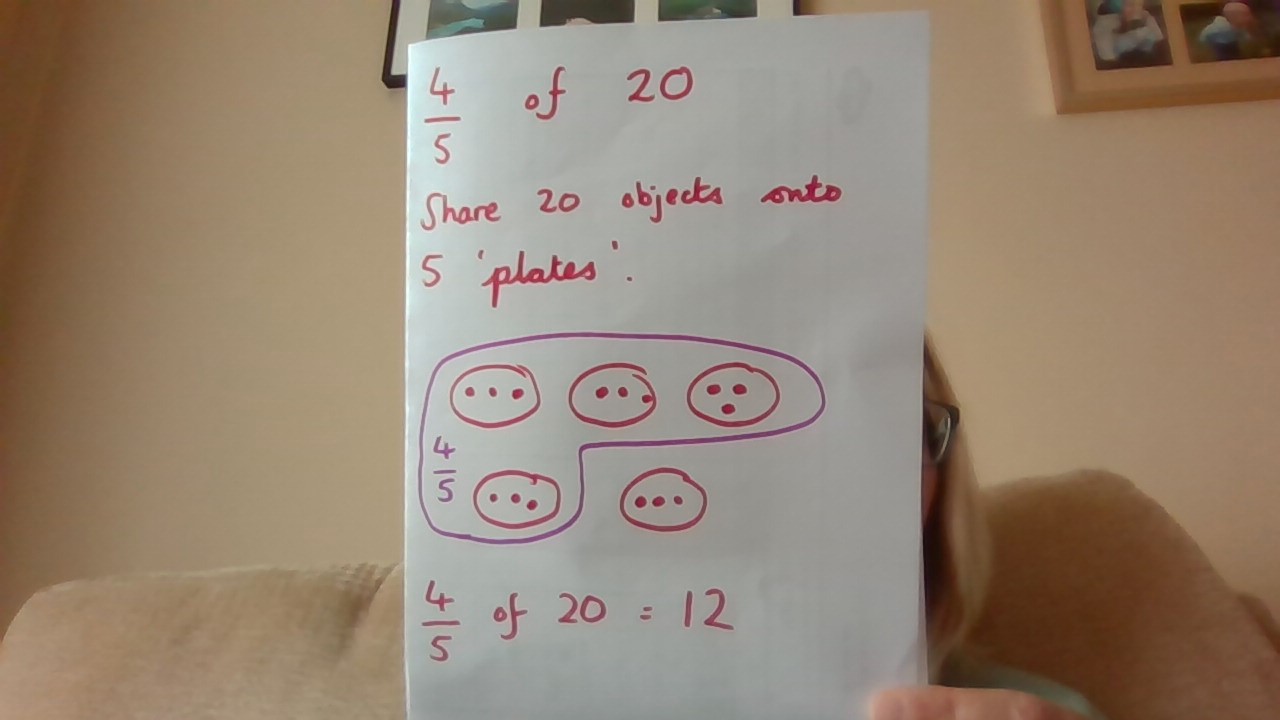 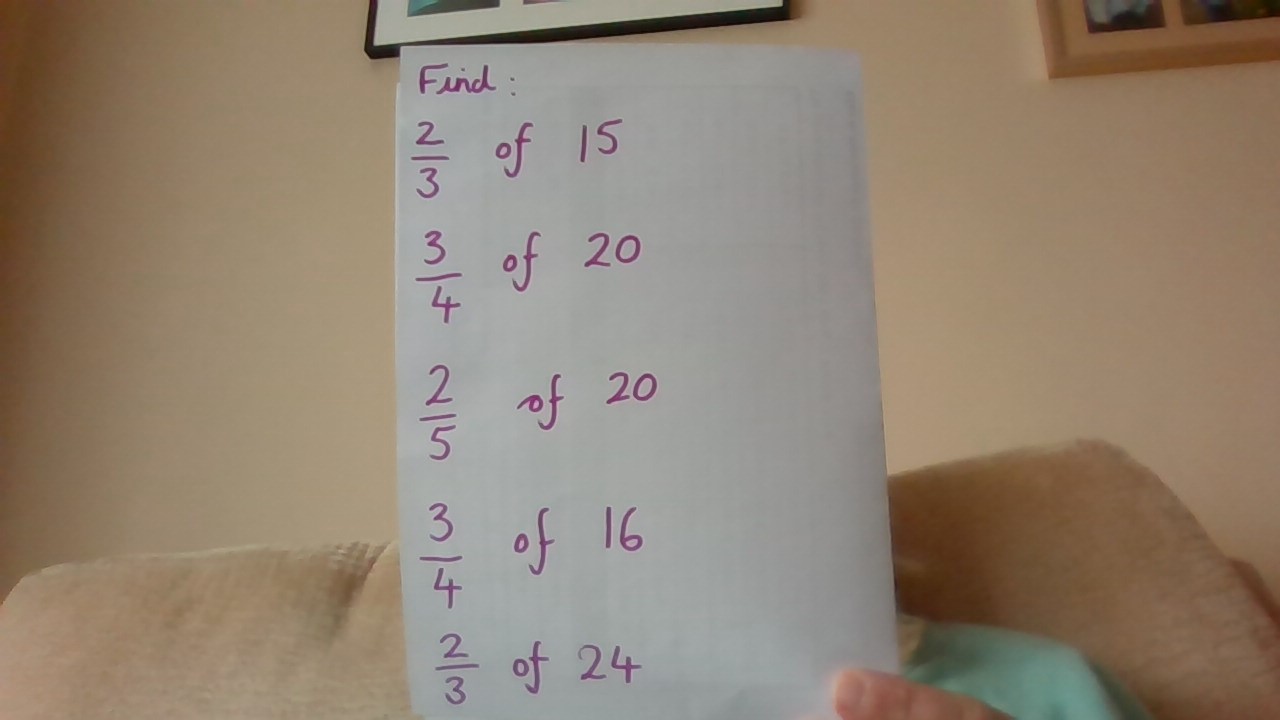 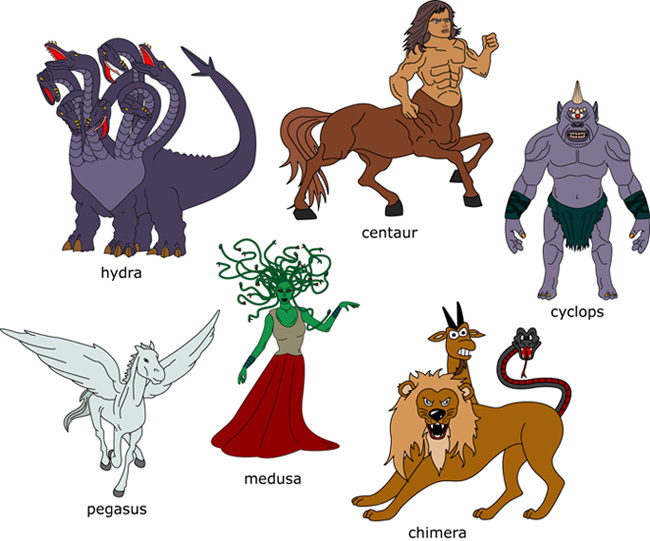 More FractionsRemember to keep practising your times tables, learning both the multiplication and division facts by heart.Last week you learned to find fractions of amounts of objects.  You found fractions such as one quarter, one eighth, etc. This week, learn to find three quarters or five eighths, for example.Look at the example I have given below, where I have drawn a diagram that shows how to work out what four fifths of 15 would be, using a picture.  I would like you to find fractions of amounts that I have given you to solve below that.  You could use a picture, as I have done to solve the fraction.  You could use small objects and plates to help.  For example, to find four fifths of 15, you would get 15 clothes pegs and share them out onto 5 plates.  Four fifths would be five of those plates, which would be 12.Science – Plant some seedsIf you are lucky enough to have seeds at home, we would like you to plant some seeds and keep a plant diary when anything happens.Some seeds can take at least 2 weeks to germinate so you might need to be patient. Your seed will need water and warmth to germinate. If you haven’t got any seeds you could try planting an apple pip – you never know, it might start growing!If you are successful and your seed grows, things to include in your diary could be:The number of leaves you can see on your seedling.The colour, shape and size of the leaves.The speed your seedling grows.English – Describe your own mythical creature. Write a descriptive passage about your own mythical creature that you designed for your art activity below.You could think about:what your creature looks likethe sounds the creature makeshow the creature movesTry and include a simile (use ‘like’ or ‘as’ to compare it to something)Make sure you start you sentences in different ways.Try and make your reader imagine your creature in their head as you are writing.  Use interesting adjectives to achieve this.Always remember to reread your work as you are writing and check it for punctuation and spellings.Why not challenge yourself and use a dictionary or thesaurus when improving your work? Geography – Weather and ClimateLearn about Weather and Climate on BBC Bitesize.https://www.bbc.co.uk/bitesize/articles/z4xdqp3
Watch the animation and video to learn about it, then answer the quiz to check your learning.History – Why the Romans Came to BritainFind out why the Romans came to Britain, using BBC Bitesize. Follow the link below or go into the BBC Bitesize website to find the lesson.https://www.bbc.co.uk/bitesize/articles/z4dts4j
Watch the interesting videos and make a comic strip about what you have learned.Art – Design a mythical creatureBelow are some pictures of famous mythical creatures from the Greek Myths.Design your own mythical creature.  Perhaps you could combine the head of one creature with the body of another?Draw your best picture of your mythical creature.  Now do the English writing activity described above.